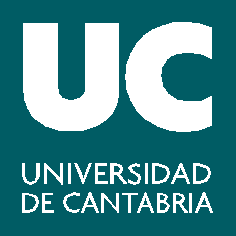 Presentación en el Registro General de la UC (Pabellón de Gobierno)Plazo: del 4 al 9 de mayo de 2022, inclusiveD. / Dª. D. / Dª. Con domicilio*  enCon domicilio*  enCon domicilio*  enCon domicilio*  enCon domicilio*  enCon domicilio*  enLocalidadLocalidadLocalidadLocalidadLocalidadC.P.C.P.TeléfonoTeléfonoTeléfonoFecha de nacimientoFecha de nacimientoFecha de nacimientoLugarD.N.I. /N.I.F./N.I.E.D.N.I. /N.I.F./N.I.E.D.N.I. /N.I.F./N.I.E.Matriculado/a   actualmente    en    la     Universidad    de   Cantabria,    Escuela - Facultad    de Matriculado/a   actualmente    en    la     Universidad    de   Cantabria,    Escuela - Facultad    de Matriculado/a   actualmente    en    la     Universidad    de   Cantabria,    Escuela - Facultad    de Matriculado/a   actualmente    en    la     Universidad    de   Cantabria,    Escuela - Facultad    de Matriculado/a   actualmente    en    la     Universidad    de   Cantabria,    Escuela - Facultad    de Matriculado/a   actualmente    en    la     Universidad    de   Cantabria,    Escuela - Facultad    de Matriculado/a   actualmente    en    la     Universidad    de   Cantabria,    Escuela - Facultad    de Matriculado/a   actualmente    en    la     Universidad    de   Cantabria,    Escuela - Facultad    de Matriculado/a   actualmente    en    la     Universidad    de   Cantabria,    Escuela - Facultad    de Matriculado/a   actualmente    en    la     Universidad    de   Cantabria,    Escuela - Facultad    de Matriculado/a   actualmente    en    la     Universidad    de   Cantabria,    Escuela - Facultad    de Matriculado/a   actualmente    en    la     Universidad    de   Cantabria,    Escuela - Facultad    de Matriculado/a   actualmente    en    la     Universidad    de   Cantabria,    Escuela - Facultad    de Matriculado/a   actualmente    en    la     Universidad    de   Cantabria,    Escuela - Facultad    de Titulación Titulación Titulación Titulación ProgramaProgramaProgramaProgramaProgramaParticipación previa en el Programa Erasmus en estudios de Máster (cumplimentar solo si procede) Sí   /  No En caso afirmativo:    Fecha de inicio: dd/mm/aaaa      fecha de finalización: dd/mm/aaaa      Participación previa en el Programa Erasmus en estudios de Máster (cumplimentar solo si procede) Sí   /  No En caso afirmativo:    Fecha de inicio: dd/mm/aaaa      fecha de finalización: dd/mm/aaaa      Participación previa en el Programa Erasmus en estudios de Máster (cumplimentar solo si procede) Sí   /  No En caso afirmativo:    Fecha de inicio: dd/mm/aaaa      fecha de finalización: dd/mm/aaaa      Participación previa en el Programa Erasmus en estudios de Máster (cumplimentar solo si procede) Sí   /  No En caso afirmativo:    Fecha de inicio: dd/mm/aaaa      fecha de finalización: dd/mm/aaaa      Participación previa en el Programa Erasmus en estudios de Máster (cumplimentar solo si procede) Sí   /  No En caso afirmativo:    Fecha de inicio: dd/mm/aaaa      fecha de finalización: dd/mm/aaaa      Participación previa en el Programa Erasmus en estudios de Máster (cumplimentar solo si procede) Sí   /  No En caso afirmativo:    Fecha de inicio: dd/mm/aaaa      fecha de finalización: dd/mm/aaaa      Participación previa en el Programa Erasmus en estudios de Máster (cumplimentar solo si procede) Sí   /  No En caso afirmativo:    Fecha de inicio: dd/mm/aaaa      fecha de finalización: dd/mm/aaaa      Participación previa en el Programa Erasmus en estudios de Máster (cumplimentar solo si procede) Sí   /  No En caso afirmativo:    Fecha de inicio: dd/mm/aaaa      fecha de finalización: dd/mm/aaaa      Participación previa en el Programa Erasmus en estudios de Máster (cumplimentar solo si procede) Sí   /  No En caso afirmativo:    Fecha de inicio: dd/mm/aaaa      fecha de finalización: dd/mm/aaaa      Participación previa en el Programa Erasmus en estudios de Máster (cumplimentar solo si procede) Sí   /  No En caso afirmativo:    Fecha de inicio: dd/mm/aaaa      fecha de finalización: dd/mm/aaaa      Participación previa en el Programa Erasmus en estudios de Máster (cumplimentar solo si procede) Sí   /  No En caso afirmativo:    Fecha de inicio: dd/mm/aaaa      fecha de finalización: dd/mm/aaaa      Participación previa en el Programa Erasmus en estudios de Máster (cumplimentar solo si procede) Sí   /  No En caso afirmativo:    Fecha de inicio: dd/mm/aaaa      fecha de finalización: dd/mm/aaaa      Participación previa en el Programa Erasmus en estudios de Máster (cumplimentar solo si procede) Sí   /  No En caso afirmativo:    Fecha de inicio: dd/mm/aaaa      fecha de finalización: dd/mm/aaaa      Participación previa en el Programa Erasmus en estudios de Máster (cumplimentar solo si procede) Sí   /  No En caso afirmativo:    Fecha de inicio: dd/mm/aaaa      fecha de finalización: dd/mm/aaaa      SolicitaSolicitaSolicitaSolicitaSolicitaSolicitaSolicitaSolicitaSolicitaSolicitaSolicitaSolicitaSolicitaSolicitaParticipar en la convocatoria de Programas de Movilidad Erasmus+ (estancias de corta duración) de la UC para realizar un período de sus estudios durante el curso académico 2021 / 2022 en ESITC de Caen (F  EPERON01) Fechas de la estancia: …………………………………………………….Participar en la convocatoria de Programas de Movilidad Erasmus+ (estancias de corta duración) de la UC para realizar un período de sus estudios durante el curso académico 2021 / 2022 en ESITC de Caen (F  EPERON01) Fechas de la estancia: …………………………………………………….Participar en la convocatoria de Programas de Movilidad Erasmus+ (estancias de corta duración) de la UC para realizar un período de sus estudios durante el curso académico 2021 / 2022 en ESITC de Caen (F  EPERON01) Fechas de la estancia: …………………………………………………….Participar en la convocatoria de Programas de Movilidad Erasmus+ (estancias de corta duración) de la UC para realizar un período de sus estudios durante el curso académico 2021 / 2022 en ESITC de Caen (F  EPERON01) Fechas de la estancia: …………………………………………………….Participar en la convocatoria de Programas de Movilidad Erasmus+ (estancias de corta duración) de la UC para realizar un período de sus estudios durante el curso académico 2021 / 2022 en ESITC de Caen (F  EPERON01) Fechas de la estancia: …………………………………………………….Participar en la convocatoria de Programas de Movilidad Erasmus+ (estancias de corta duración) de la UC para realizar un período de sus estudios durante el curso académico 2021 / 2022 en ESITC de Caen (F  EPERON01) Fechas de la estancia: …………………………………………………….Participar en la convocatoria de Programas de Movilidad Erasmus+ (estancias de corta duración) de la UC para realizar un período de sus estudios durante el curso académico 2021 / 2022 en ESITC de Caen (F  EPERON01) Fechas de la estancia: …………………………………………………….Participar en la convocatoria de Programas de Movilidad Erasmus+ (estancias de corta duración) de la UC para realizar un período de sus estudios durante el curso académico 2021 / 2022 en ESITC de Caen (F  EPERON01) Fechas de la estancia: …………………………………………………….Participar en la convocatoria de Programas de Movilidad Erasmus+ (estancias de corta duración) de la UC para realizar un período de sus estudios durante el curso académico 2021 / 2022 en ESITC de Caen (F  EPERON01) Fechas de la estancia: …………………………………………………….Participar en la convocatoria de Programas de Movilidad Erasmus+ (estancias de corta duración) de la UC para realizar un período de sus estudios durante el curso académico 2021 / 2022 en ESITC de Caen (F  EPERON01) Fechas de la estancia: …………………………………………………….Participar en la convocatoria de Programas de Movilidad Erasmus+ (estancias de corta duración) de la UC para realizar un período de sus estudios durante el curso académico 2021 / 2022 en ESITC de Caen (F  EPERON01) Fechas de la estancia: …………………………………………………….Participar en la convocatoria de Programas de Movilidad Erasmus+ (estancias de corta duración) de la UC para realizar un período de sus estudios durante el curso académico 2021 / 2022 en ESITC de Caen (F  EPERON01) Fechas de la estancia: …………………………………………………….Participar en la convocatoria de Programas de Movilidad Erasmus+ (estancias de corta duración) de la UC para realizar un período de sus estudios durante el curso académico 2021 / 2022 en ESITC de Caen (F  EPERON01) Fechas de la estancia: …………………………………………………….Participar en la convocatoria de Programas de Movilidad Erasmus+ (estancias de corta duración) de la UC para realizar un período de sus estudios durante el curso académico 2021 / 2022 en ESITC de Caen (F  EPERON01) Fechas de la estancia: …………………………………………………….Indicar tipo de viaje que se realizará (ver apartado 2.4. de la Convocatoria):-Viaje estándar -Viaje ecológico Indicar si se encuentra en alguna de las siguientes situaciones -estudiantes con menos oportunidades- (ver apartado 2.4. de la Convocatoria,):-Becario MEC o País Vasco en curso inmediatamente anterior -Refugiado -Discapacidad reconocida igual o superior al 33% 
y adjunta la siguiente documentación:Indicar tipo de viaje que se realizará (ver apartado 2.4. de la Convocatoria):-Viaje estándar -Viaje ecológico Indicar si se encuentra en alguna de las siguientes situaciones -estudiantes con menos oportunidades- (ver apartado 2.4. de la Convocatoria,):-Becario MEC o País Vasco en curso inmediatamente anterior -Refugiado -Discapacidad reconocida igual o superior al 33% 
y adjunta la siguiente documentación:Indicar tipo de viaje que se realizará (ver apartado 2.4. de la Convocatoria):-Viaje estándar -Viaje ecológico Indicar si se encuentra en alguna de las siguientes situaciones -estudiantes con menos oportunidades- (ver apartado 2.4. de la Convocatoria,):-Becario MEC o País Vasco en curso inmediatamente anterior -Refugiado -Discapacidad reconocida igual o superior al 33% 
y adjunta la siguiente documentación:Indicar tipo de viaje que se realizará (ver apartado 2.4. de la Convocatoria):-Viaje estándar -Viaje ecológico Indicar si se encuentra en alguna de las siguientes situaciones -estudiantes con menos oportunidades- (ver apartado 2.4. de la Convocatoria,):-Becario MEC o País Vasco en curso inmediatamente anterior -Refugiado -Discapacidad reconocida igual o superior al 33% 
y adjunta la siguiente documentación:Indicar tipo de viaje que se realizará (ver apartado 2.4. de la Convocatoria):-Viaje estándar -Viaje ecológico Indicar si se encuentra en alguna de las siguientes situaciones -estudiantes con menos oportunidades- (ver apartado 2.4. de la Convocatoria,):-Becario MEC o País Vasco en curso inmediatamente anterior -Refugiado -Discapacidad reconocida igual o superior al 33% 
y adjunta la siguiente documentación:Indicar tipo de viaje que se realizará (ver apartado 2.4. de la Convocatoria):-Viaje estándar -Viaje ecológico Indicar si se encuentra en alguna de las siguientes situaciones -estudiantes con menos oportunidades- (ver apartado 2.4. de la Convocatoria,):-Becario MEC o País Vasco en curso inmediatamente anterior -Refugiado -Discapacidad reconocida igual o superior al 33% 
y adjunta la siguiente documentación:Indicar tipo de viaje que se realizará (ver apartado 2.4. de la Convocatoria):-Viaje estándar -Viaje ecológico Indicar si se encuentra en alguna de las siguientes situaciones -estudiantes con menos oportunidades- (ver apartado 2.4. de la Convocatoria,):-Becario MEC o País Vasco en curso inmediatamente anterior -Refugiado -Discapacidad reconocida igual o superior al 33% 
y adjunta la siguiente documentación:Indicar tipo de viaje que se realizará (ver apartado 2.4. de la Convocatoria):-Viaje estándar -Viaje ecológico Indicar si se encuentra en alguna de las siguientes situaciones -estudiantes con menos oportunidades- (ver apartado 2.4. de la Convocatoria,):-Becario MEC o País Vasco en curso inmediatamente anterior -Refugiado -Discapacidad reconocida igual o superior al 33% 
y adjunta la siguiente documentación:Indicar tipo de viaje que se realizará (ver apartado 2.4. de la Convocatoria):-Viaje estándar -Viaje ecológico Indicar si se encuentra en alguna de las siguientes situaciones -estudiantes con menos oportunidades- (ver apartado 2.4. de la Convocatoria,):-Becario MEC o País Vasco en curso inmediatamente anterior -Refugiado -Discapacidad reconocida igual o superior al 33% 
y adjunta la siguiente documentación:Indicar tipo de viaje que se realizará (ver apartado 2.4. de la Convocatoria):-Viaje estándar -Viaje ecológico Indicar si se encuentra en alguna de las siguientes situaciones -estudiantes con menos oportunidades- (ver apartado 2.4. de la Convocatoria,):-Becario MEC o País Vasco en curso inmediatamente anterior -Refugiado -Discapacidad reconocida igual o superior al 33% 
y adjunta la siguiente documentación:Indicar tipo de viaje que se realizará (ver apartado 2.4. de la Convocatoria):-Viaje estándar -Viaje ecológico Indicar si se encuentra en alguna de las siguientes situaciones -estudiantes con menos oportunidades- (ver apartado 2.4. de la Convocatoria,):-Becario MEC o País Vasco en curso inmediatamente anterior -Refugiado -Discapacidad reconocida igual o superior al 33% 
y adjunta la siguiente documentación:Indicar tipo de viaje que se realizará (ver apartado 2.4. de la Convocatoria):-Viaje estándar -Viaje ecológico Indicar si se encuentra en alguna de las siguientes situaciones -estudiantes con menos oportunidades- (ver apartado 2.4. de la Convocatoria,):-Becario MEC o País Vasco en curso inmediatamente anterior -Refugiado -Discapacidad reconocida igual o superior al 33% 
y adjunta la siguiente documentación:Indicar tipo de viaje que se realizará (ver apartado 2.4. de la Convocatoria):-Viaje estándar -Viaje ecológico Indicar si se encuentra en alguna de las siguientes situaciones -estudiantes con menos oportunidades- (ver apartado 2.4. de la Convocatoria,):-Becario MEC o País Vasco en curso inmediatamente anterior -Refugiado -Discapacidad reconocida igual o superior al 33% 
y adjunta la siguiente documentación:Indicar tipo de viaje que se realizará (ver apartado 2.4. de la Convocatoria):-Viaje estándar -Viaje ecológico Indicar si se encuentra en alguna de las siguientes situaciones -estudiantes con menos oportunidades- (ver apartado 2.4. de la Convocatoria,):-Becario MEC o País Vasco en curso inmediatamente anterior -Refugiado -Discapacidad reconocida igual o superior al 33% 
y adjunta la siguiente documentación: Impreso de solicitud Impreso de solicitud Impreso de solicitud Impreso de solicitud Impreso de solicitud Impreso de solicitud Impreso de solicitud Impreso de solicitud Impreso de solicitud Impreso de solicitud Impreso de solicitud Impreso de solicitud Impreso de solicitud Impreso de solicitud Fotocopia del D.N.I. / N.I.F./ N.I.E. Impreso de consentimiento firmado, para el tratamiento de datos personales Fotocopia de la carta de aceptación del centro de destino Acreditación de la condición de estudiante con menos oportunidades, en su caso Fotocopia del D.N.I. / N.I.F./ N.I.E. Impreso de consentimiento firmado, para el tratamiento de datos personales Fotocopia de la carta de aceptación del centro de destino Acreditación de la condición de estudiante con menos oportunidades, en su caso Fotocopia del D.N.I. / N.I.F./ N.I.E. Impreso de consentimiento firmado, para el tratamiento de datos personales Fotocopia de la carta de aceptación del centro de destino Acreditación de la condición de estudiante con menos oportunidades, en su caso Fotocopia del D.N.I. / N.I.F./ N.I.E. Impreso de consentimiento firmado, para el tratamiento de datos personales Fotocopia de la carta de aceptación del centro de destino Acreditación de la condición de estudiante con menos oportunidades, en su caso Fotocopia del D.N.I. / N.I.F./ N.I.E. Impreso de consentimiento firmado, para el tratamiento de datos personales Fotocopia de la carta de aceptación del centro de destino Acreditación de la condición de estudiante con menos oportunidades, en su caso Fotocopia del D.N.I. / N.I.F./ N.I.E. Impreso de consentimiento firmado, para el tratamiento de datos personales Fotocopia de la carta de aceptación del centro de destino Acreditación de la condición de estudiante con menos oportunidades, en su caso Fotocopia del D.N.I. / N.I.F./ N.I.E. Impreso de consentimiento firmado, para el tratamiento de datos personales Fotocopia de la carta de aceptación del centro de destino Acreditación de la condición de estudiante con menos oportunidades, en su caso Fotocopia del D.N.I. / N.I.F./ N.I.E. Impreso de consentimiento firmado, para el tratamiento de datos personales Fotocopia de la carta de aceptación del centro de destino Acreditación de la condición de estudiante con menos oportunidades, en su caso Fotocopia del D.N.I. / N.I.F./ N.I.E. Impreso de consentimiento firmado, para el tratamiento de datos personales Fotocopia de la carta de aceptación del centro de destino Acreditación de la condición de estudiante con menos oportunidades, en su caso Fotocopia del D.N.I. / N.I.F./ N.I.E. Impreso de consentimiento firmado, para el tratamiento de datos personales Fotocopia de la carta de aceptación del centro de destino Acreditación de la condición de estudiante con menos oportunidades, en su caso Fotocopia del D.N.I. / N.I.F./ N.I.E. Impreso de consentimiento firmado, para el tratamiento de datos personales Fotocopia de la carta de aceptación del centro de destino Acreditación de la condición de estudiante con menos oportunidades, en su caso Fotocopia del D.N.I. / N.I.F./ N.I.E. Impreso de consentimiento firmado, para el tratamiento de datos personales Fotocopia de la carta de aceptación del centro de destino Acreditación de la condición de estudiante con menos oportunidades, en su caso Fotocopia del D.N.I. / N.I.F./ N.I.E. Impreso de consentimiento firmado, para el tratamiento de datos personales Fotocopia de la carta de aceptación del centro de destino Acreditación de la condición de estudiante con menos oportunidades, en su caso Fotocopia del D.N.I. / N.I.F./ N.I.E. Impreso de consentimiento firmado, para el tratamiento de datos personales Fotocopia de la carta de aceptación del centro de destino Acreditación de la condición de estudiante con menos oportunidades, en su caso Impreso de datos bancarios Fotocopia de acreditación de conocimiento de idiomas (si procede) Impreso de datos bancarios Fotocopia de acreditación de conocimiento de idiomas (si procede) Impreso de datos bancarios Fotocopia de acreditación de conocimiento de idiomas (si procede) Impreso de datos bancarios Fotocopia de acreditación de conocimiento de idiomas (si procede) Impreso de datos bancarios Fotocopia de acreditación de conocimiento de idiomas (si procede) Impreso de datos bancarios Fotocopia de acreditación de conocimiento de idiomas (si procede) Impreso de datos bancarios Fotocopia de acreditación de conocimiento de idiomas (si procede) Impreso de datos bancarios Fotocopia de acreditación de conocimiento de idiomas (si procede) Impreso de datos bancarios Fotocopia de acreditación de conocimiento de idiomas (si procede) Impreso de datos bancarios Fotocopia de acreditación de conocimiento de idiomas (si procede) Impreso de datos bancarios Fotocopia de acreditación de conocimiento de idiomas (si procede) Impreso de datos bancarios Fotocopia de acreditación de conocimiento de idiomas (si procede) Impreso de datos bancarios Fotocopia de acreditación de conocimiento de idiomas (si procede) Impreso de datos bancarios Fotocopia de acreditación de conocimiento de idiomas (si procede)Firmado:      Firmado:      Firmado:      Firmado:      Firmado:      Firmado:      Firmado:      Firmado:      Firmado:      Firmado:      Firmado:      Firmado:      Firmado:      Firmado:      Santander, a    de de 2022.*   kA efectos de notificaciónSantander, a    de de 2022.*   kA efectos de notificaciónSantander, a    de de 2022.*   kA efectos de notificaciónSantander, a    de de 2022.*   kA efectos de notificaciónSantander, a    de de 2022.*   kA efectos de notificaciónSantander, a    de de 2022.*   kA efectos de notificaciónSantander, a    de de 2022.*   kA efectos de notificaciónSantander, a    de de 2022.*   kA efectos de notificaciónSantander, a    de de 2022.*   kA efectos de notificaciónSantander, a    de de 2022.*   kA efectos de notificaciónSantander, a    de de 2022.*   kA efectos de notificaciónSantander, a    de de 2022.*   kA efectos de notificaciónSantander, a    de de 2022.*   kA efectos de notificaciónSantander, a    de de 2022.*   kA efectos de notificación